KATA PENGANTAR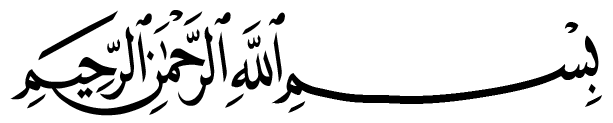 يَا أَيُّهَا الَّذِينَ آمَنُوا هَلْ أَدُلُّكُمْ عَلَى تِجَارَةٍ تُنْجِيكُمْ مِنْ عَذَابٍ أَلِيمٍ (10 تُؤْمِنُونَ بِاللَّهِ وَرَسُولِهِ وَتُجَاهِدُونَ فِي سَبِيلِ اللَّهِ بِأَمْوَالِكُمْ وَأَنْفُسِكُمْ ذَلِكُمْ خَيْرٌ لَكُمْ إِنْ كُنْتُمْ تَعْلَمُونَ (11‘’Hai orang-orang yang beriman, sukakah kamu aku tunjukkan suatu perniagaan yang dapat menyelamatkan kamu dari azab yang pedih? (Yaitu) kamu beriman kepada Allah dan Rasul-Nya dan berjihad di jalan Allah dengan harta dan jiwamu. Itulah yang lebih baik bagi kamu jika kamu mengetahuinya’’(As-Saff 10-11)Dengan memanjatkan puji syukur kehadirat Allah SWT, karena hanya dengan limpahan rahmat, karunia dan ridho-Nya, sehingga penulis dapat menyelesaikan proposal dalam waktu yang telah ditentukan. Proposal yang ditulis berjudul “Pengaruh Kualitas Pelayanan Terhadap Frekuensi Penjualan Pada Toko Indomaret Jl. Brigjen Katamso 3 dan 4 Medan”. Penelitian ini bertujuan untuk mengetahui dan menganalisis Pengaruh Kualitas Pelayanan Terhadap Frekuensi Penjualan Pada Toko Indomaret Jl. Brigjen Katamso 3 dan 4 Medan. Pada kesempatan ini penulis ingin mengucapkan terima kasih yang tulus dan penghargaan yang setinggi-tingginya kepada semua pihak yang telah membantu dengan keikhlasan dan ketulusan baik langsung maupun tidak langsung sampai selesainya skripsi ini.Terima kasih khususnya saya sampaikan kepada :Bpk. H. Hardi Mulyono, SE,M.AP selaku Rektor Universitas Muslim Nusantara Al-Washliyah MedanIbu Shita Tiara, SE, Ak, M.Si., selaku Dekan Fakultas Ekonomi Universitas Muslim Nusantara Al-Washliyah MedanIbu Suhaila Husna Samosir, SE, MM selaku Ketua Program Studi Ekonomi Universitas Muslim Nusantara Al-Washliyah Medan.Bapak Dra. Wan Dian Safina, MM selaku Dosen Pembimbing I yang telah meluangkan waktu di sela-sela kesibukan untuk memberikan bimbingan, arahan dan wejangan selama proses penulisan proposal skripsi ini.Bapak Anggia Sari Lubis, SE., M.Si selaku Dosen Pembimbing II yang telah meluangkan waktu di sela-sela kesibukan untuk memberikan bimbingan, arahan dan wejangan selama proses penulisan proposal skripsi ini.Kepada seluruh Bapak/Ibu dosen Universitas Muslim Nusantara Al-Washliyah Medan yang telah memberikan ilmu yang bermanfaat bagi pengembangan wawasan keilmuan selama mengikuti perkuliahan dan penulisan proposal skripsi ini.Kepada keluarga tercinta, yaitu Kedua Orang Tua Saya  serta Adik-adik dan semua keluarga yang mendukung.Seluruh teman-teman Fakultas Ekonomi Universitas Muslim Nusantara Al-Washliyah Medan yang telah memberikan masukan dalam penyelesaian proposal skripsi ini.Penulis juga menyadari bahwa skripsi ini masih jauh dari kesempurnaan, tidak luput dari kesalahan dan kekurangan, untuk itu penulis mengharapkan kritikan dan saran yang sifatnya membangundemi kesempurnaan skripsi ini guna untuk lebih meningkatkan kualitas dalam menjalankan segala kegiatan di masa yang akan dating. Akhir kata semoga skripsi ini bermanfaat bagi kita semua. Amin Medan,       Juni 2019								 Peneliti,								 Agus Yuliana 153114066